Year 1 Home LearningDate: Wednesday 6th January 2021Good morning.We hope that you enjoyed the activities from yesterday.  Our word of the day is: excitingRemember to give yourself a tick when you have completed these activities too!Other useful website links to games and activities:Phonics Play  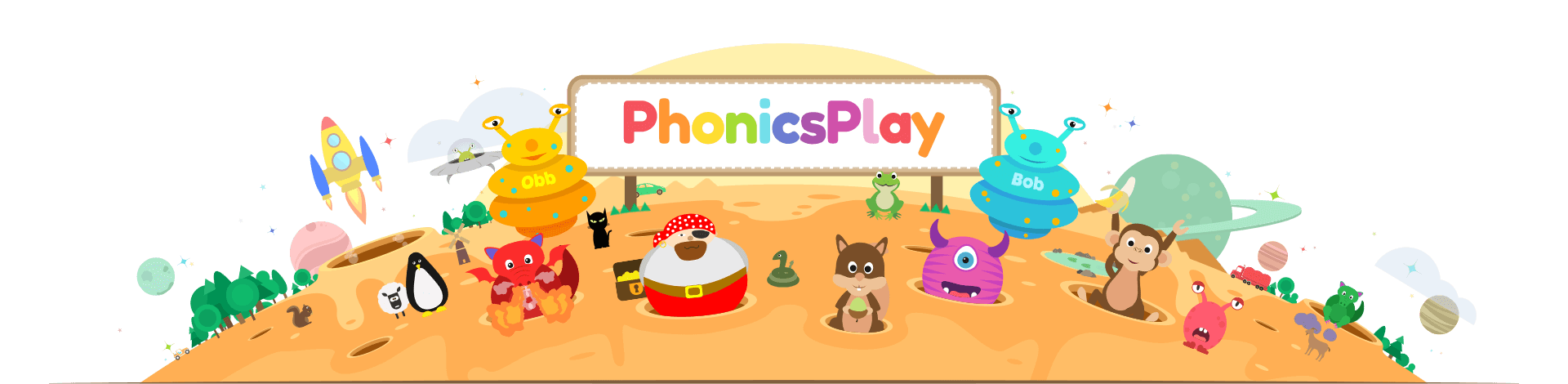 https://www.phonicsplay.co.uk/# username and password: eshercs 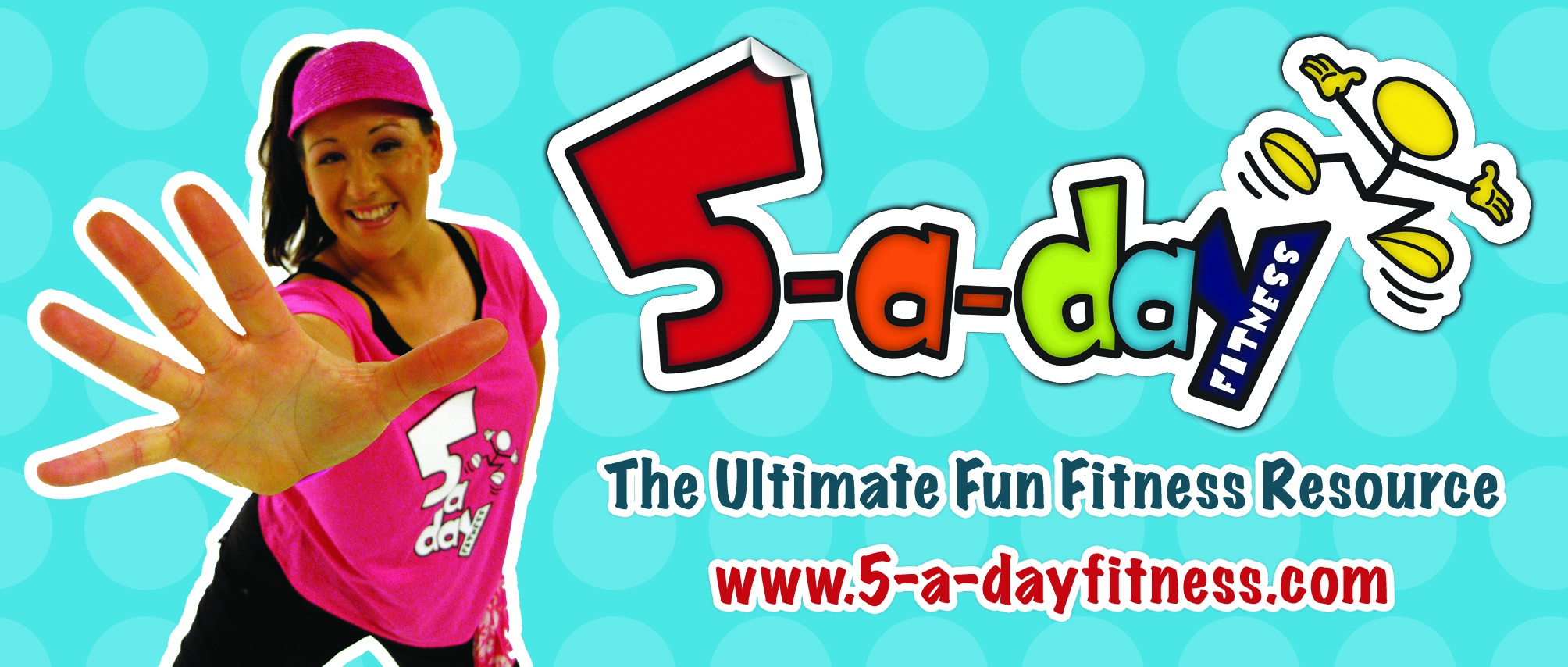 Exercise with 5 a dayhttps://5-a-day.tv/Username: office@esherchurchschool.org.ukPassword: iQF9lMBZEspresso https://www.discoveryeducation.co.uk/what-we-offer/discovery-education-espresso username: student28779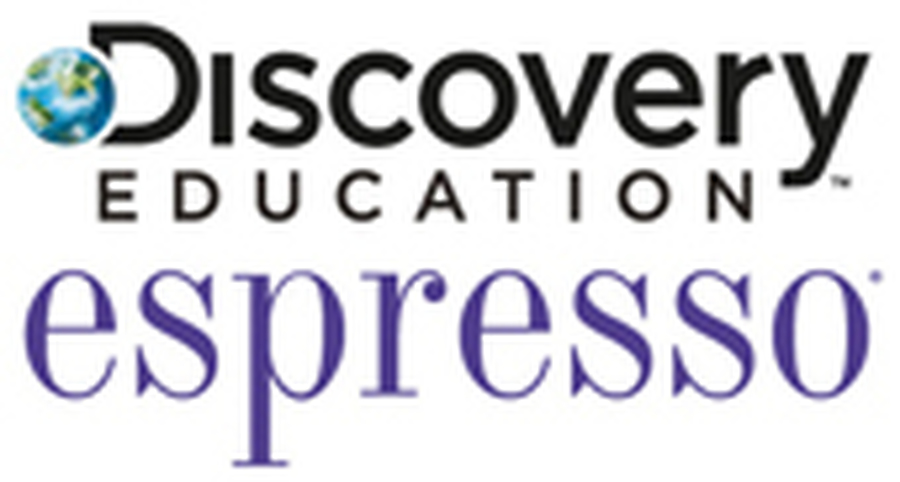 password: esherchurch Oxford Owl ebooks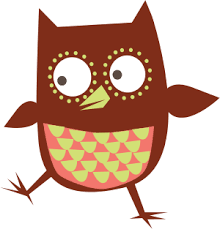 You can register online and get access to free ebooks similar to the books we provide for you to read at home. You can select the relevant reading band colour on the menu down the side. https://www.oxfordowl.co.uk/for-home/find-a-book/library-page/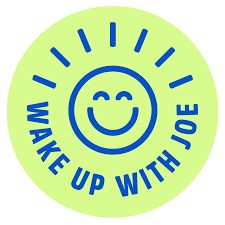 Exercise with Joe WicksJoe will be starting his Wake Up with Joe again next week (week starting 11th January) every Monday, Wednesday and Friday at 9 o’clock. You can find these work outs on his YouTube channel afterwards along with many others:https://www.youtube.com/playlist?list=PLyCLoPd4VxBuPuwfVuS-OBtK_kZqJCX-bToday’s activities are: Tick when you have completed each activityMaths: In Maths this week we are going to go over our adding and subtracting skills.Remember to: look at the sign, are you adding or taking away?make sure that your answer is bigger when you are adding.take the smaller number from the bigger number when you are taking away.Attached you will find 3 maths activities starting with Mild, Hot and Spicy. Start with Mild and then work your way through the sums. Remember to challenge your learning and think about what resources you could use to help you in-case you run out of fingers e.g. pencils/ buttons/ Lego pieces.If you would like to challenge yourself with the SPICY sums, look carefully at the biggest number first. Then you can use the resources to help you find the missing number. Good luckEnglish:Reading: read for at least 5 minutes aloud to a member of your family.  Talk about your favourite character in the story.Phonics: practise writing words with the ‘air’ sound.  For example, pair, chair, hair. If you can, go onto PHONICS PLAY (see details below). Once you have logged in click onto resources and go onto Buried Treasure. Then, click on start/Phase 3/+air. Sound each word out and decide if the word is real or fake, then drag the word to the treasure chest or the bin! Writing: write sentences for at least 3 of the words containing air.  Remember to use Literacy Ladybird to help you.Handwriting: look at your sentences and see which words you are proud of. If there are any letters or words that you think could do with re-writing, try them again. Lines might help you.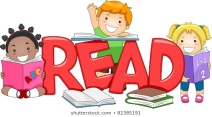 Read out loud to someone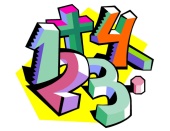 Practise your mental maths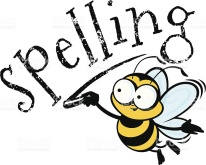 Practise your spellings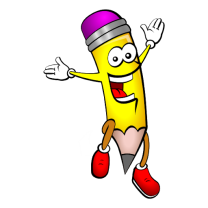 Practise your handwriting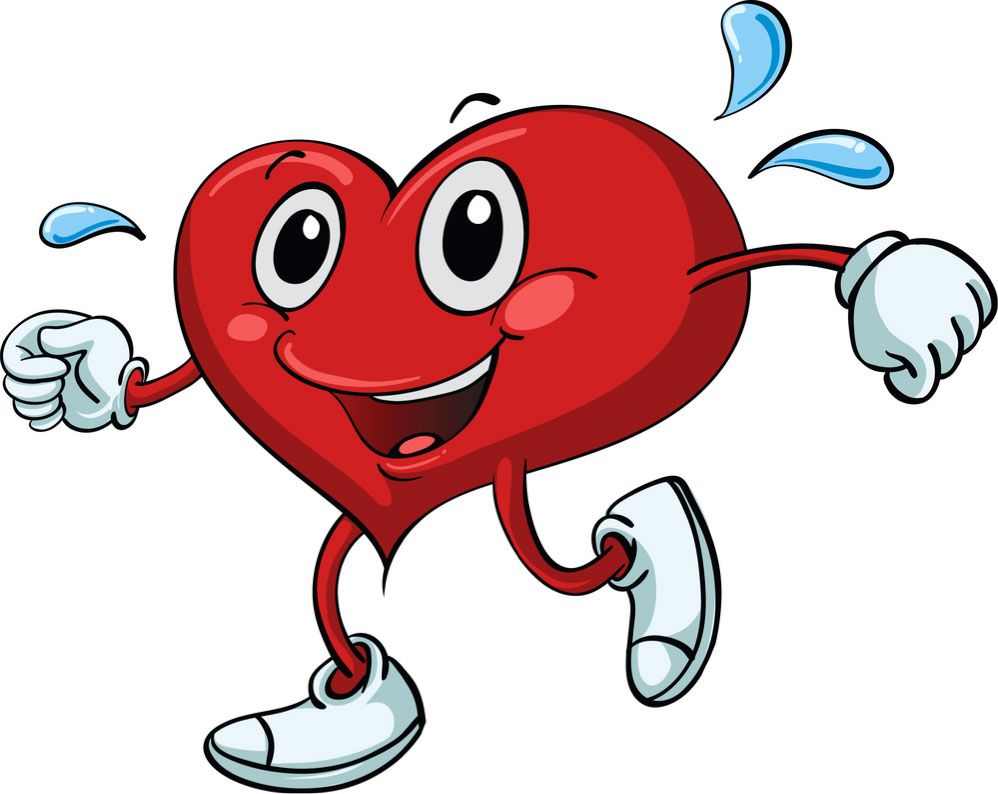 Keep active and exercise